湾子田页岩砖厂落后产能退出对比照拆除前：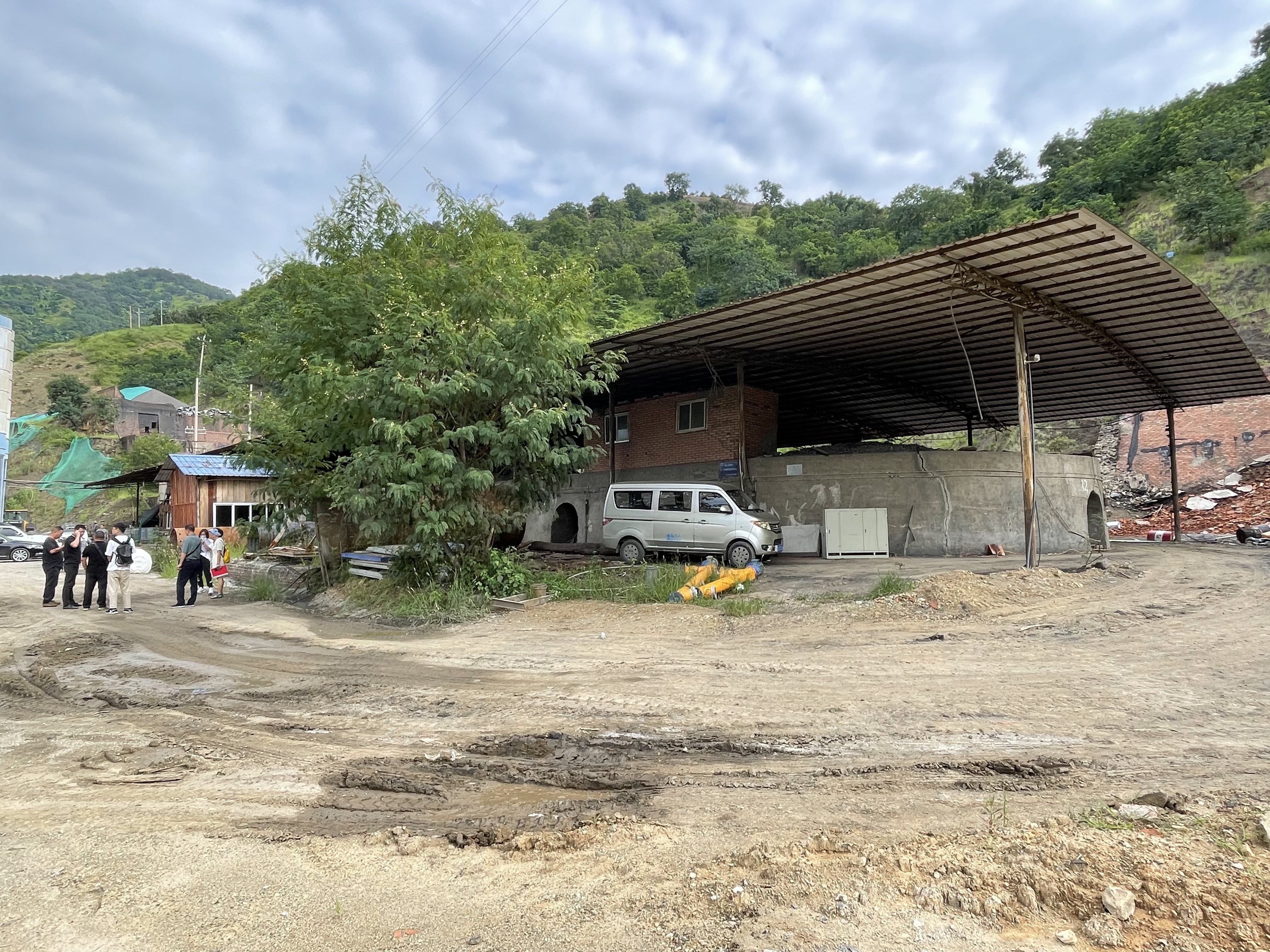 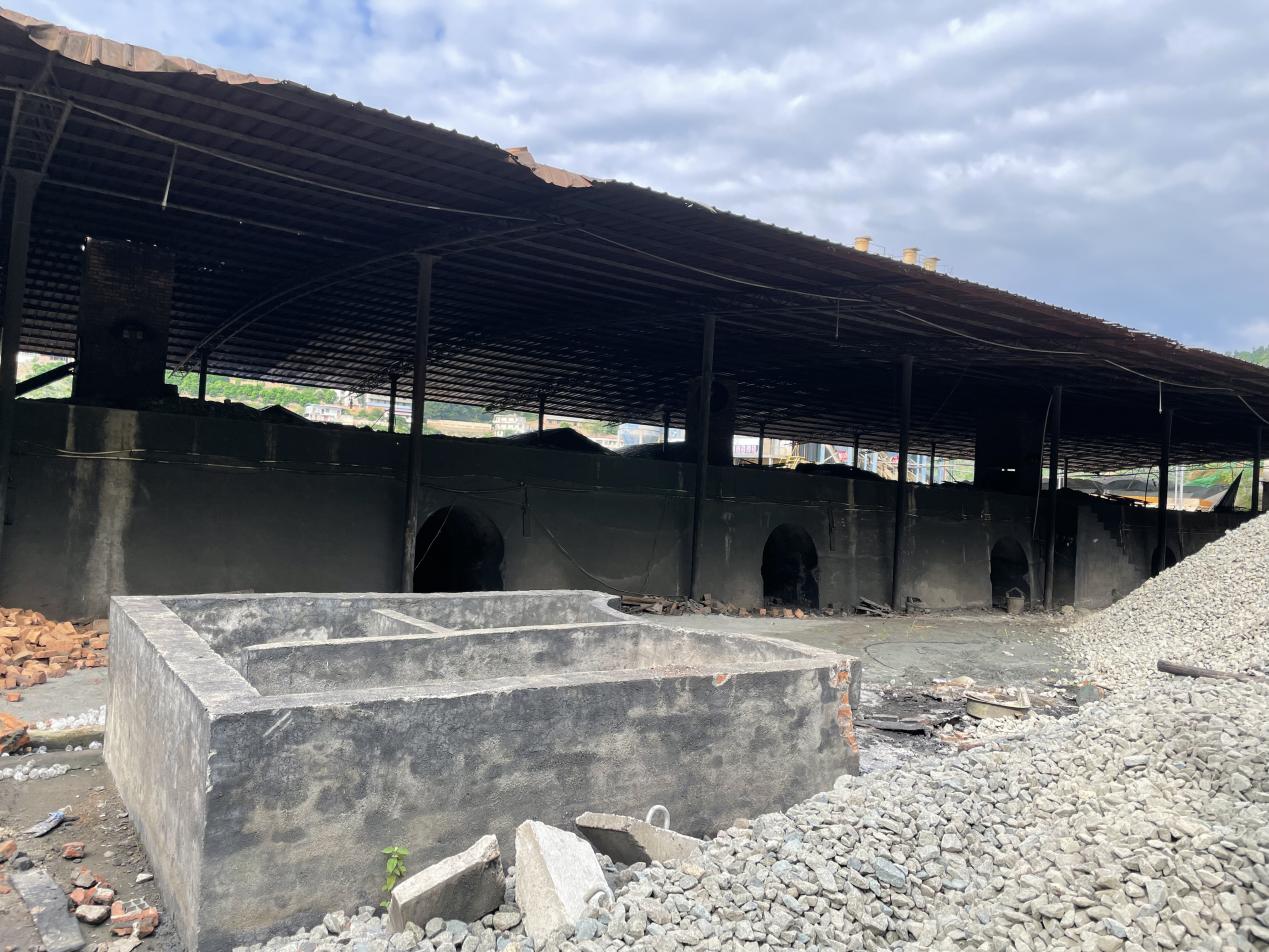 拆除中：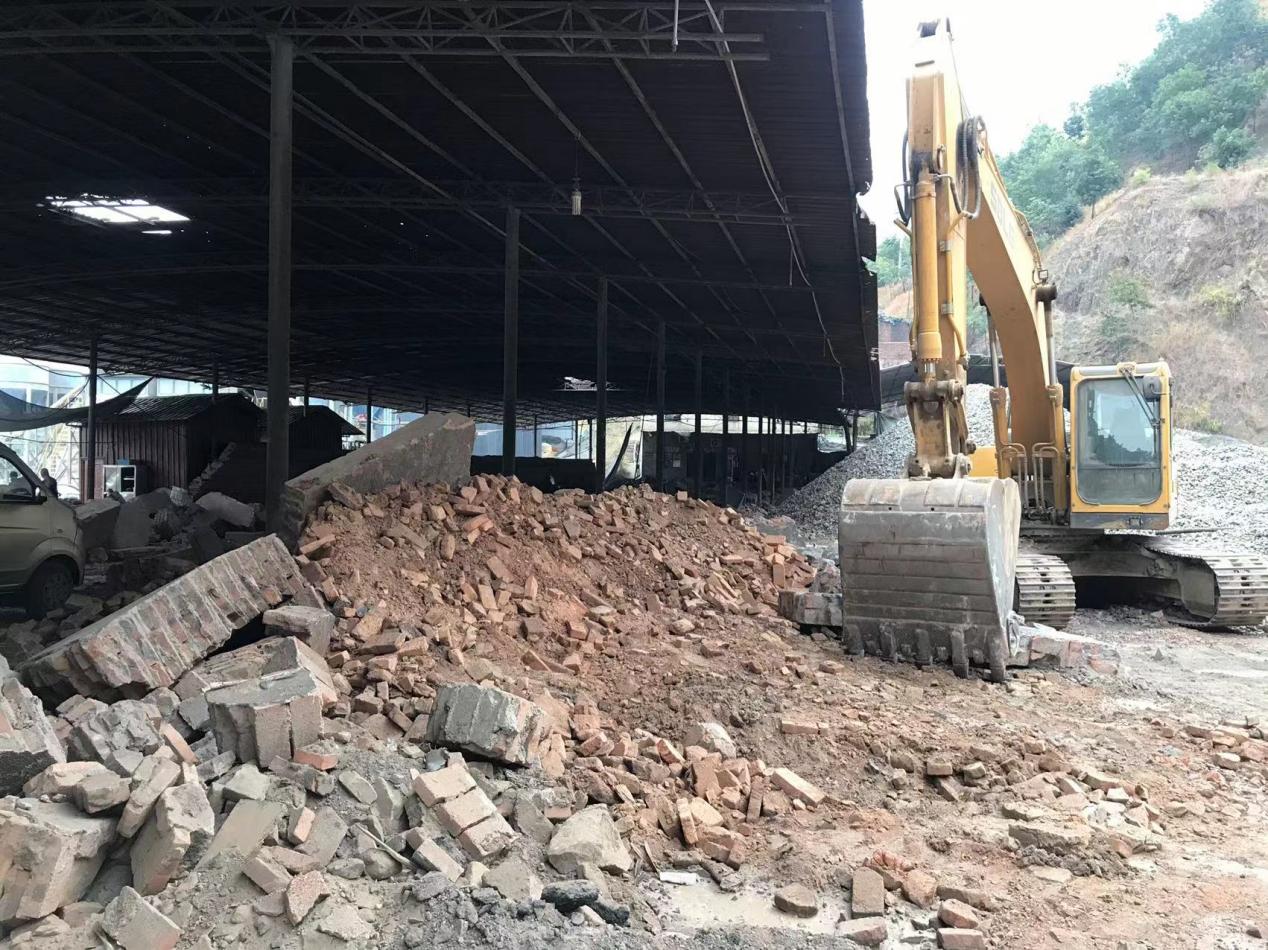 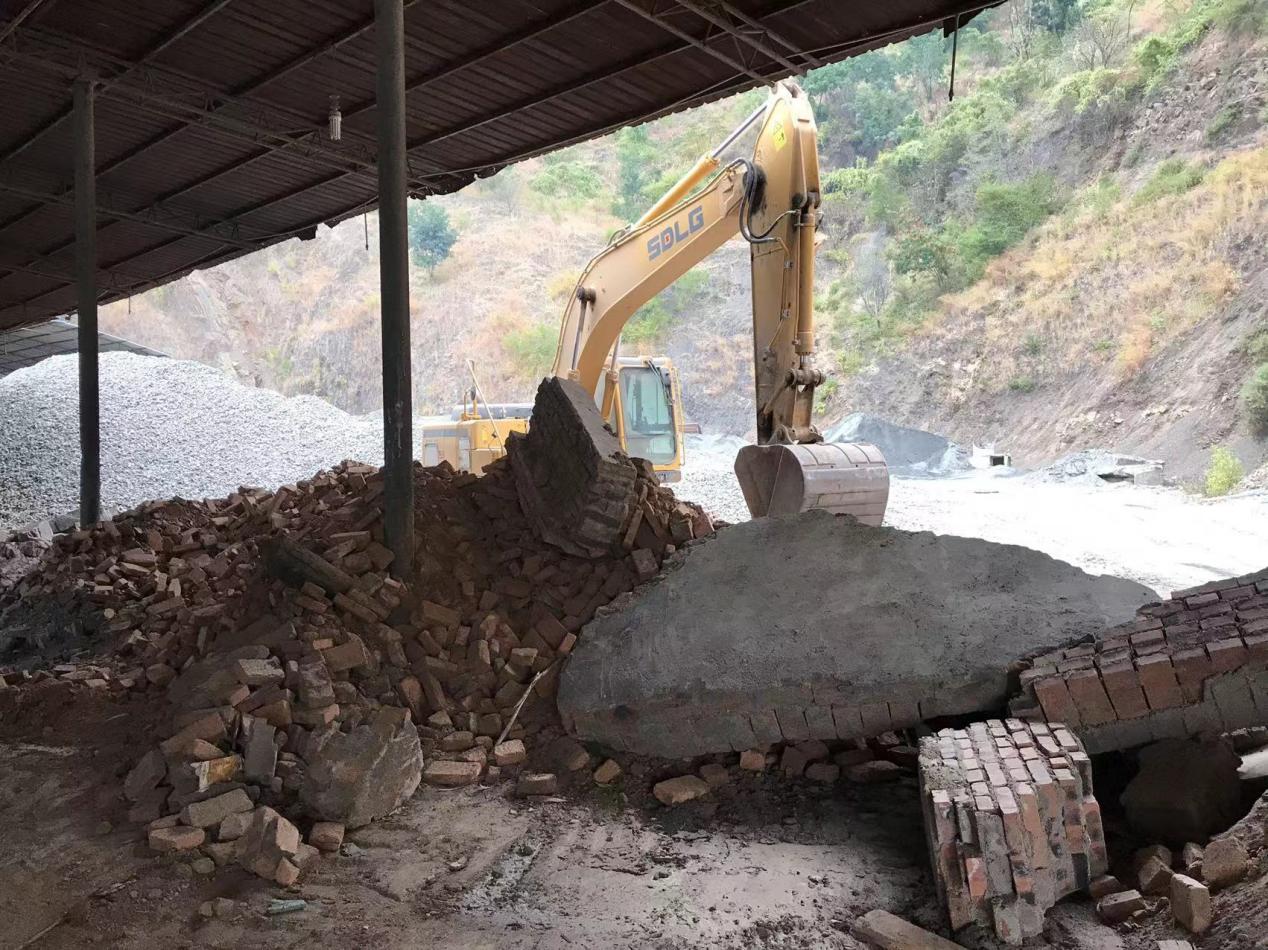 拆除后：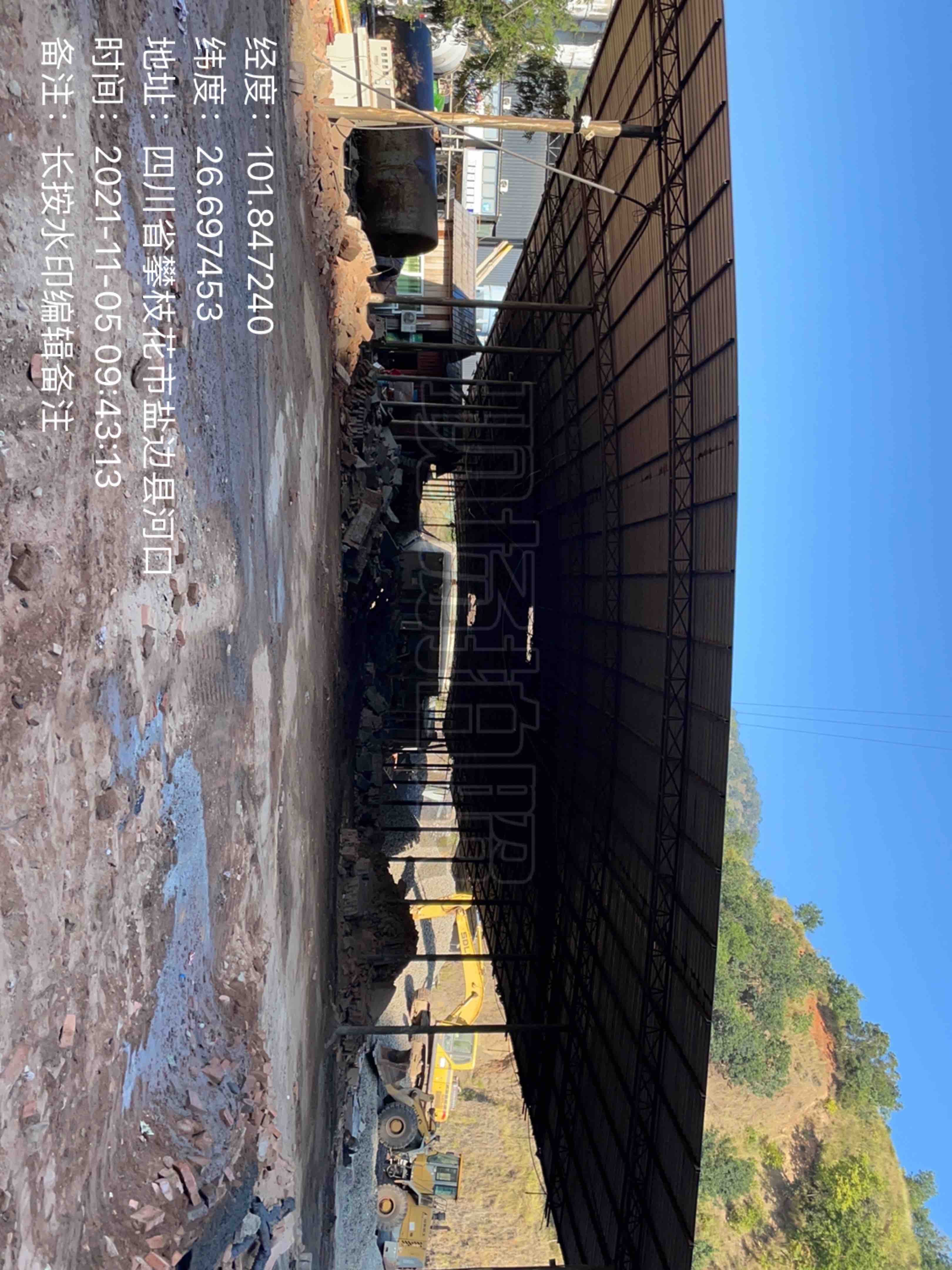 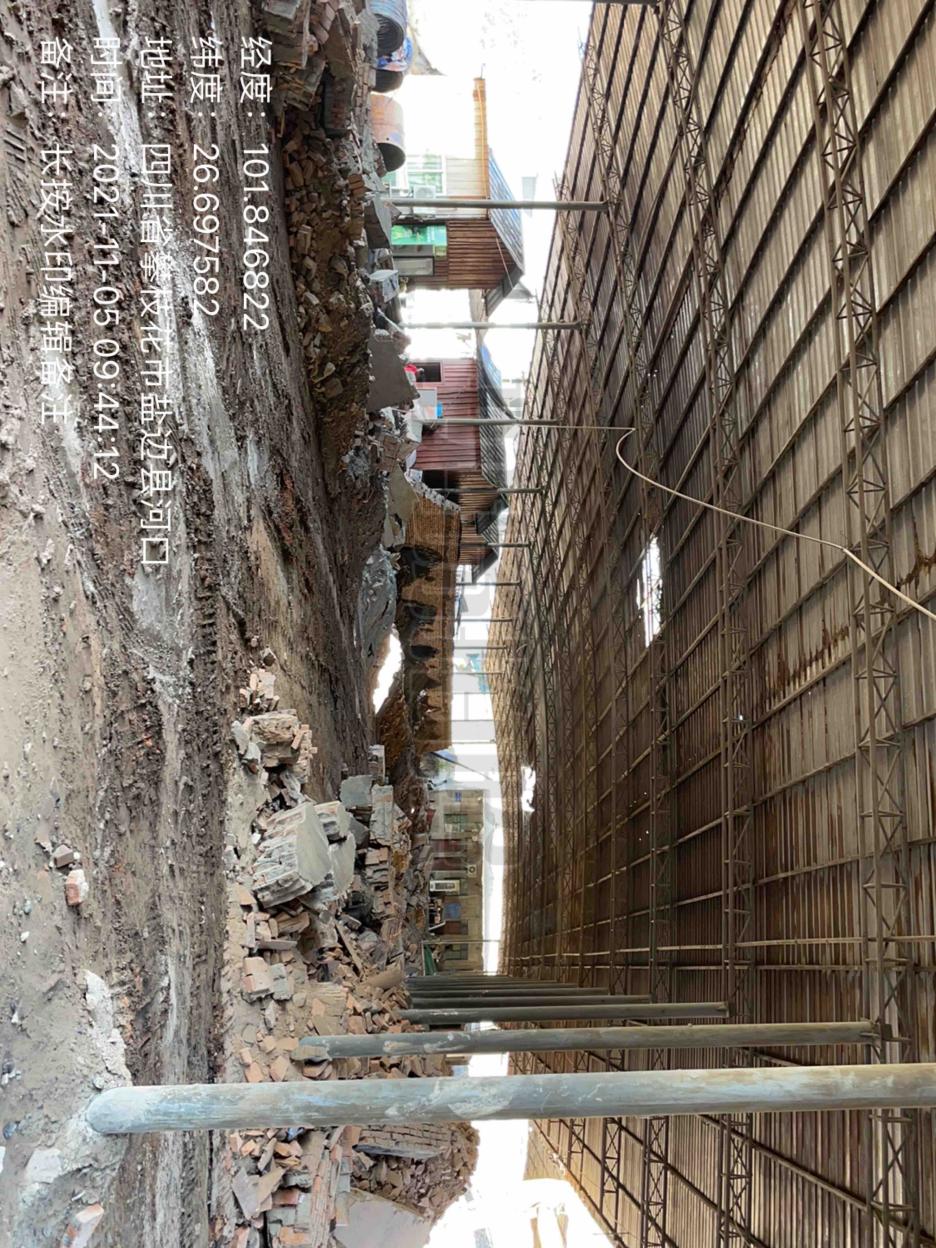 